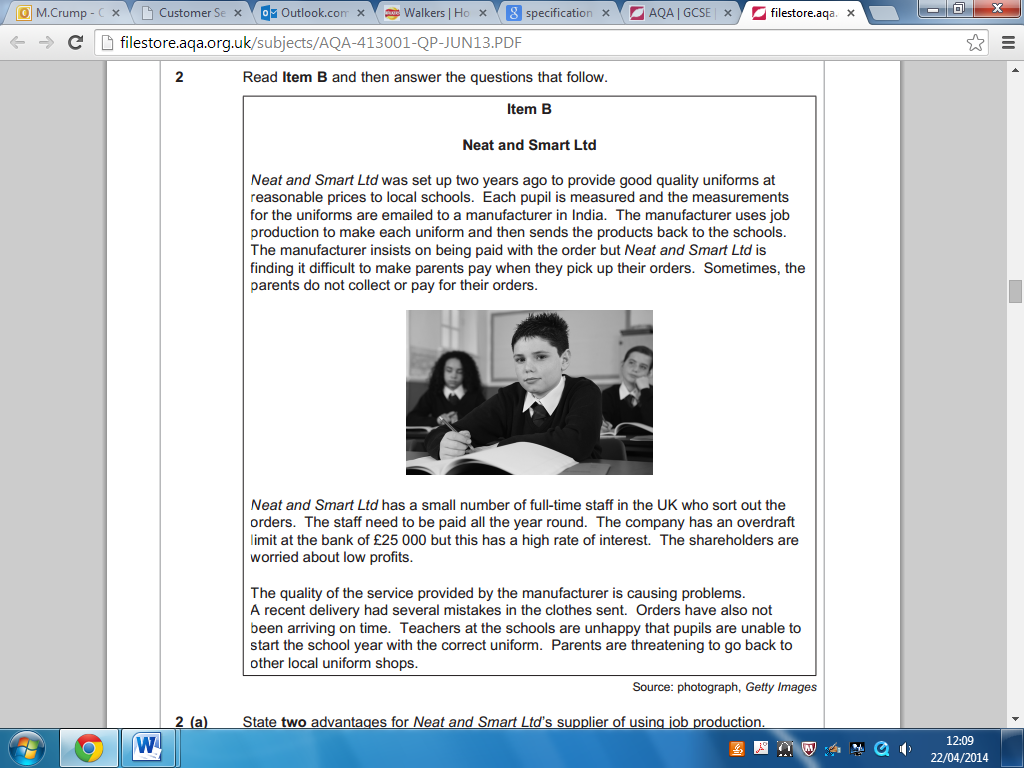 State two advantages for Neat and Smart Ltd ’s supplier of using job production. (2 marks)....................................................................................................................................................................................................................................................................................................................................................................................................................................................................................................................................................................................................................................................................................................................................................................................................Explain the importance of Neat and Smart Ltd providing a good service for its customers. (5 marks)..........................................................................................................................................................................................................................................................................................................................................................................................................................................................................................................................................................................................................................................................................................................................................................................................................................................................................................................................................................................................................................................................................................................................................................................................................................................................................................................................................................................................................................................................................................................................................................................................................................................................................................................................................................................................................................................................................................................................................................................................................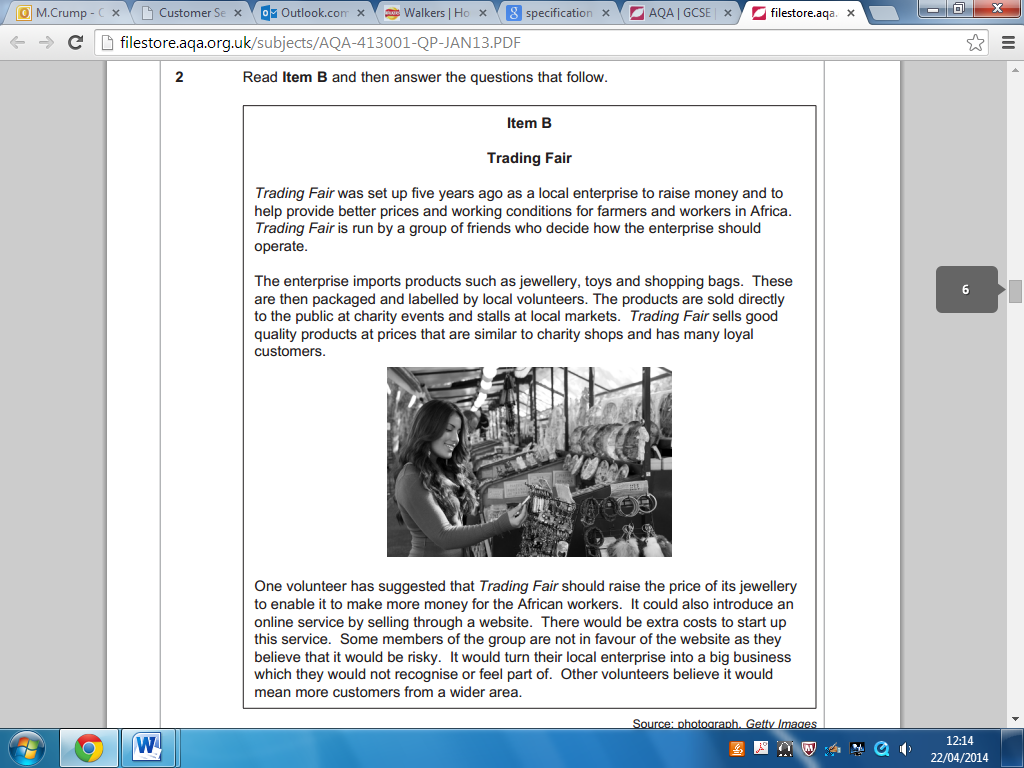 Explain one example of how Trading Fair’s shopping bags must be fit for the purpose sold. (2 marks) ...................................................................................................................................................................................................................................................................................................................................................................................................................................................................................................................................................................................................Trading Fair is considering whether it should introduce an online service selling its products through a website.  Advise Trading Fair whether or not this is a good idea. Give reasons for your advice. (9 marks)............................................................................................................................................................................................................................................................................................................................................................................................................................................................................................................................................................................................................................................................................................................................................................................................................................................................................................................................................................................................................................................................................................................................................................................................................................................................................................................................................................................................................................................................................................................................................................................................................................................................................................................................................................................................................................................................................................................................................................................................................................................................................................................................................................................................................................................................................................................................................................................................................................................................................................................................................................................................................................................................................................................................................................................................................................................................................................................................................................................................................... ………………………………………………………………………………………………………………………………………………………………………………………….. .................................................................................................................................................................................................